Nazwa i adres Zamawiającego:Miejskie Przedsiębiorstwo Oczyszczania Sp. z o. o. z siedzibą w Toruniu przy ul. Grudziądzkiej 159,  wpisana do Krajowego Rejestru Sądowego prowadzonego przez VII Wydział Gospodarczy Sądu Rejonowego w Toruniu pod numerem 0000151221, posiadająca NIP 879-016-92-80, REGON 870525973, 
o kapitale zakładowym wynoszącym 14 491 000,00 zł.Dane dotyczące Wykonawcy:Firma: …………………..……………………………….………………………………………………..……Siedziba:.………………..……………………………………………………………………………………NIP:…………………..………………                  REGON:……………………………….Dane kontaktowe Wykonawcy:Nr telefonu:…………………………………        Nr faksu: ……………..……………………Adres poczty elektronicznej: ……………………………………………………………………………..Po zapoznaniu się z Zapytaniem ofertowym zobowiązuję się do wykonania przedmiotu zamówienia na warunkach określonych przez Zamawiającego w dokumentach niniejszego postępowania na dostawę płynów i preparatów do mycia i dezynfekcji, środków do zwalczania chwastów oraz nawozów do ochrony roślin: Oświadczam, że:Zapoznałem się z opisem przedmiotu zamówienia i  nie wnoszę do niego zastrzeżeń.Uważam się za związanego ofertą przez okres 30  dni.Zapoznałem się z treścią projektu umowy, nie wnoszę do niego zastrzeżeń i zobowiązuję się do zawarcia umowy na warunkach w niej określonych, w przypadku gdyby uznano moją ofertę za najkorzystniejszą.Oferuję wykonanie przedmiotu zamówienia za cenę brutto: ....................................................... zł (słownie złotych:.............................................................................................................................), w tym ………………………….. zł netto + ……… % VAT.Powyższa cena została obliczona zgodnie z poniższą tabelą:................................... dnia ...............................            ..........................................................................(podpis wykonawcy)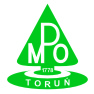 System Zarządzania JakościąP/SZJ-8.4-01FORMULARZ  OFERTOWY Dostawa płynów i preparatów do mycia i dezynfekcji, środków do zwalczania chwastów oraz nawozów do ochrony roślinP/SZJ-8.4-01FORMULARZ  OFERTOWY Dostawa płynów i preparatów do mycia i dezynfekcji, środków do zwalczania chwastów oraz nawozów do ochrony roślinZnak:PD.P-30.2021Załącznik nr 1 do Zapytania ofertowegoZnak:PD.P-30.2021Lp.Nazwa asortymentu J.m.IlośćCena jednostkowa netto w złWartość netto w złStawka podatku VATWartość brutto w złABCDEF=D xEGH=F+(FxG)1Płyn myjąco-dezynfekującylitr2500………%2Płyn do mycia nawierzchni zabrudzonej substancjami ropopochodnymilitr75………..%3Płyn do mycia płyt granitowychlitr400………..%4Preparat do dezynfekcji toaletlitr40………..%5Preparat do usuwania grafittilitr20………%6Preparat do usuwania mchów i glonówlitr20………%7Preparat do dezynfekcji chłodni dla padłych zwierząt typu Virkon lub równoważny opakowania do 0,2 kg.op45….…..%8Środek do zwalczania wszystkich roślin zielonych  litr420………..%9Preparat do zwalczania chwastów z trawników litr10………..%10Nawóz do iglaków na brązowienie igiełkg10………..%11Wodorotlenek sodu – granulki, opakowania po 1 kg.kg200………..%12Nawóz wieloskładnikowy NPK na trawnikikg150 ………..%13Środek na szkodniki w iglakach (100 ml.)op3………..%14Płyn - szampon aktywny do mycia ścian wykonanych z blachy trapezowej lakierowanej litr50………..%Termin wykonania zamówień częściowych Termin wykonania zamówień częściowych Termin wykonania zamówień częściowych Termin wykonania zamówień częściowych 10 dni roboczych od daty otrzymania zamówienia10 dni roboczych od daty otrzymania zamówienia10 dni roboczych od daty otrzymania zamówienia10 dni roboczych od daty otrzymania zamówieniaTermin wykonania umowy Termin wykonania umowy Termin wykonania umowy Termin wykonania umowy 12 miesięcy od daty zawarcia umowy12 miesięcy od daty zawarcia umowy12 miesięcy od daty zawarcia umowy12 miesięcy od daty zawarcia umowyWarunki płatności Warunki płatności Warunki płatności Warunki płatności 30 dni od otrzymania prawidłowo wystawionej faktury VAT30 dni od otrzymania prawidłowo wystawionej faktury VAT30 dni od otrzymania prawidłowo wystawionej faktury VAT30 dni od otrzymania prawidłowo wystawionej faktury VATTermin ważności preparatów-płynów od daty dostarczeniaTermin ważności preparatów-płynów od daty dostarczeniaTermin ważności preparatów-płynów od daty dostarczeniaTermin ważności preparatów-płynów od daty dostarczenia ……….. miesięcy (min. 12) ……….. miesięcy (min. 12) ……….. miesięcy (min. 12) ……….. miesięcy (min. 12)